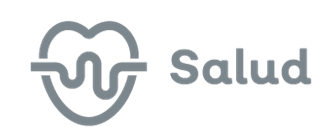 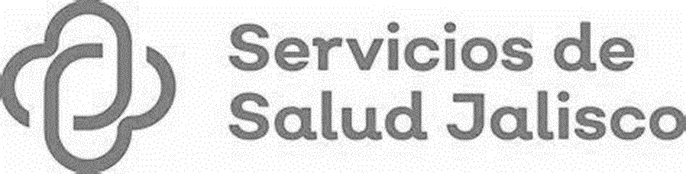 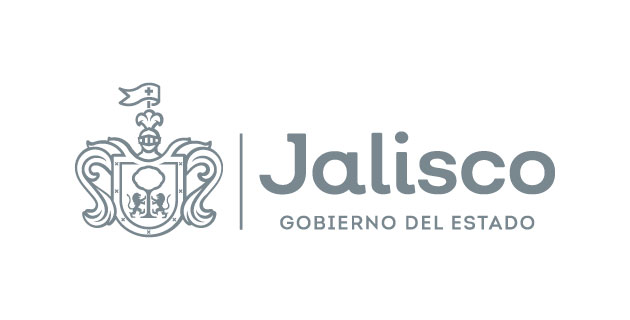 GOBIERNO DEL ESTADO DE JALISCOORGANISMO PÚBLICO DESCENTRALIZADO SERVICIOS DE SALUD JALISCOLICITACIÓN PÚBLICA LOCAL SECGSSJ-LCCC-007-2023 CON CONCURRENCIA DE COMITÉ “ADQUISICIÓN DE LICENCIAMIENTO MICROSOFT OFFICE 365 PARA EL O.P.D. SERVICIOS DE SALUD JALISCO”El FALLO del PROCESO anteriormente mencionado se dará a conocer el día 27 de abril de 2023, a partir de las 16:00 horas, a través de la página https://sifssj.jalisco.gob.mxEsta difusión tiene carácter informativo, para más información los licitantes deberán consultar el Sistema Electrónico de Compras Gubernamentales del Organismo Público Descentralizado Servicios de Salud Jalisco. Ubicado en el portal https://sifssj.jalisco.gob.mx/requisition/tree del Organismo Público Descentralizado Servicios de Salud Jalisco.